به نام خدابرنامه پيشنهادي جهت پيش برد اهداف انجمن علمي ....................................نام و نام خانوادگي نامزد محمد رازی      	نامزد براي پست: عضويت هيأت مديره/ بازرس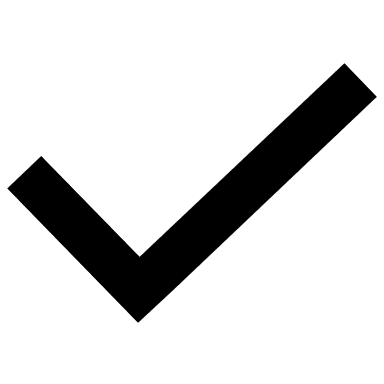 آخرين مدرک تحصيلي: تخصص ارتوپدی -جراح زانو-عضومحل فعاليت در حال حاضر: بیمارستان آتیه، عضو هیئت مدیره نظام پزشکی استان تهران، عضو هیئت مدیره هیئت مدیره انجمن ارتوپدی ایران، انجمن جراحی زانو، آرتروسکوپی و آسیب‌های ورزشی ایرانتحليل کلي از وضعيت انجمن و دورنماي مورد انتظار:   جامعه جراحان به عنوان یک جامعه علمی بیش از ربع قرن است که در زمینه علمی و صنفی جامعه جراحان کور فعالیت میکند . در واقع جامعه محلی برای تبادل فکر و همکاری بین اعضا دراقصی نقاط ایران اعم از بخش دولتی و خصوصی دانشگاهی و غیر دانشگاهی است تا در راستای بهبود و حل مشکلات صنفی و علمی خود و تعامل با دیگران قدم بردارند .نقاط ضعف موجود درجامعه جراحان:نقاط قوت موجود در جامعه جراحان:اعتلا جایگاه جامعه پزشکی با رایزنی در ساخت  شرایط مناسب برای همکاران شفافیت در امر انتخابات  اکثریت همکاری با جامعه جراحان کشور و افزایش روز به روز آن .  حفظ فعالیت اساتید پیش کسوت در امر جذب همکاران جوان تر فعالیت در زمینه تبادل علم و آموزش و پرورش .مجله علمی و ماهنامه انجمنحضور در کنار همکاران دیگر گروه ها پزشکی جهت احقاق حقوق همکارانبرگزاری مستمر کنگره های علمیتنوع پراکندگی استانی و دانشگاهی دفتر و بخش اداری و مالی  دقیق و کارازموده .تهديدات پيش رو در فعاليت جامعه: تکرار و عدم دید رو به جلوعدم توجه کافی به مشکلات شغلی و معیشتی همکاران و امنیت شغلی انانتاکید برحفظ کوریکولوم این رشته و جلو گیری از رشته های مداخله گر عدم دسترسی راحت به امکانات مورد نیاز در ارتوپدی عدم دخالت موثر و به موقع جهت مشکلات همکاران  فرصت هاي موجود براي فعاليت هاي جامعه:هویت کامل موجودانتسار  استانی جامعه همکاران نخبه مطلع و مسلط به دانش روزارتباط موتر  و اطلاع از پتانسیل های پزشکی کشور ارتباط منظقه ای و بین المللی امکانات سخت افزاری انجمن و ساخت اداری ان  فهرست برنامه هاي پيشنهادي:فعالیت در زمینه پیشرفت علمی جامعه جراحانامتداد فعالیت جهت بهبود شرایط شغلی و صنفی جامعه جراحان  دوره های فلوشیپ و یا آبزرورشیپ جهت اعضاءهمکاری مؤثر تر در انجمن های علمی وابسته و کنگره های علمی بین المللیتاثیر درتایید تأمین و تجهیز و پخش وسائل مورد تأیید ارتوپدی تلاش بیشتر جهت عضو گیری از جامعه جراحان فعال کشور تهیه گایدلاین ها حفظ کوریکولوم ارتوپدی وجلو گیری از تداخل رشته ایامتداد  شفافیت مالیبه روز رسانی ساختار اداری جهت نظام مند نمودن انتخاب سخرانان و دبیران افزایش همکاری با پزشکی قانونی جهت حفظ حقوق همکارانراهکارهاي تحقق برنامه ها و دستيابي به اهداف: